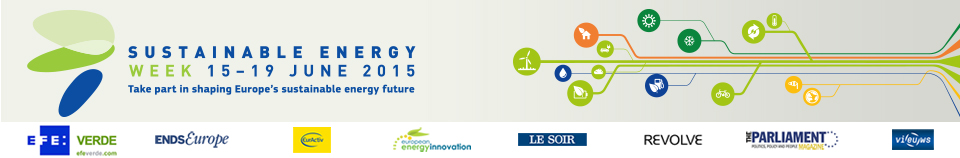 Energy Days in Austria (2)Excursion to PET to PET RecyclingDate: 16/06/2015 - 18/06/2015
Time: From 10:00 to 16:00Location: MüllendorfVienna Energy ForumDate: 18/06/2015 - 20/06/2015Time: From 10:00 to 18:00Location: Vienna